Пресс-релиз9 января 2018 годаЕжемесячная выплата из материнского капитала на второго ребенка, родившегося в 2018 году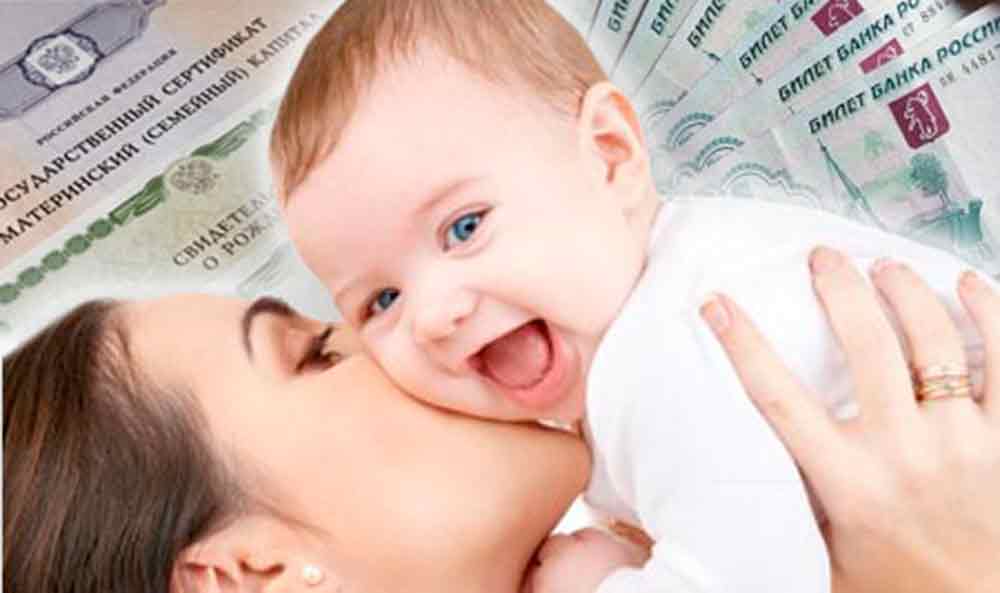 С января 2018 года заработают две президентские инициативы по поддержке демографической программы –  нуждающимся семьям, в которых, начиная с 2018 года родится или будет усыновлен первый или второй ребенок, государство будет выплачивать 1,5 года ежемесячную выплату в размере прожиточного минимума ребенка в регионе проживания семьи. Выплаты могут получать семьи, которые нуждаются в дополнительной поддержке. Право на выплату получили семьи, у которых доход в 2017 году был ниже 1,5 прожиточных минимумов трудоспособного гражданина в регионе проживания. Выплата будет осуществляться из средств материнского (семейного) капитала.Выплата на второго ребенка из средств материнского капитала финансово обеспечена. Бюджет ПФР только на 2018 год увеличен более чем на 24 млрд рублей. Выплата на первого ребенка также обеспечена средствами федерального бюджета.Кому положена ежемесячная выплата:Семьям, среднедушевой доход которых не превышает 1,5–кратную величину прожиточного минимума трудоспособного населения в 2017 году, установленного в субъекте Российской Федерации, можно получать государственную поддержку в виде ежемесячной выплаты в связи с рождением (усыновлением) второго ребенка из средств материнского капитала. Ежемесячная выплата в связи с рождением (усыновлением) второго ребенка осуществляется Пенсионным фондом Российской Федерации.Размер ежемесячной выплаты в каждом субъекте РФ индивидуален и равен прожиточному минимуму ребенка в регионе проживания семьи. Право на получение ежемесячной денежной  выплаты имеют семьи, постоянно проживающие на территории РФ, если:Ребенок и мама – граждане Российской Федерации;Ребенок рожден (усыновлен)  после 1 января 2018 года;Размер дохода на 1 члена семьи не превышает 1,5-кратную величину прожиточного минимума трудоспособного населения, установленную в субъекте Российской Федерации на 2 квартал 2017 года (прошлого года).Гражданин имеет право подать заявление о назначении ежемесячной выплаты в связи с рождением (усыновлением) второго ребенка в любое время в течение полутора лет со дня рождения ребенка. Как долго семья будет получать ежемесячную выплатуЕжемесячная выплата выплачивается семье до достижения ребенком 1,5 лет:Со дня рождения ребенка, если обращение последовало не позднее шести месяцев с даты рождения ребенка (сумма ежемесячных выплат за прошедшие месяцы с рождения ребенка до обращения за назначением выплаты будет перечислена гражданину в полном размере);Со дня обращения, если гражданин обратился за назначением выплаты позднее 6 месяцев. Ежемесячная выплата назначается на 12 месяцев, затем семья может повторно обратиться с заявлением, и выплата будет вновь назначена до достижения ребёнком 1,5 лет.Куда обращаться семьеЗаявление о назначении ежемесячной выплаты подается в территориальный орган Пенсионного фонда России либо через МФЦ. Его можно подать одновременно с заявлением о выдаче государственного сертификата на материнский капитал. Сертификат на материнский капитал семья получит в течение месяца, а выплату из средств материнского капитала еще через 10 дней. Расчет среднедушевого дохода семьи при назначении ежемесячной выплаты в связи с рождением (усыновлением) второго ребенка При расчете учитываются доходы семьи (родители несовершеннолетних детей, супруги родителей несовершеннолетних детей, несовершеннолетние дети), полученные в денежной форме:Заработная плата, премии;Пенсии, пособия, оплата больничных листов, стипендии, алименты;Выплаты пенсионных накоплений правопреемникам;Компенсации, выплачиваемые государственным органом или общественным объединением в период исполнение государственных и общественных обязанностей;Денежные компенсации и довольствие сотрудникам государственной службыНе учитываются: суммы единовременной материальной помощи из федерального бюджета в связи чрезвычайными происшествиями, доходы от депозитов в банках, от сдачи в аренду жилья и иного имущества.Доход на члена семьи при назначении ежемесячной выплаты рассчитывается исходя из суммы доходов семьи за 12 предшествующих календарных месяцев и сравнивается с 1,5-кратной величиной прожиточного минимума прошлого года (2017 года в 2018 году) трудоспособного гражданина, установленную в субъекте Российской Федерации.